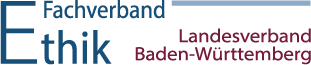 Beitrittserklärung zum Fachverband Ethik 
Landesverband Baden-Württemberg
Formular bitte ausdrucken und per Post an Eva Kles, Weglanger 49/1, 89155 Erbach 
oder digital unterschrieben per Email an Vorstand.FVE.BW@gmail.com
* obligatorische Angaben
Datenschutzerklärung seitens des Fachverbands:
Wir verpflichten uns, die von Ihnen mitgeteilten Daten ausschließlich zu vereinsinternen Zwecken zu nutzen, beispielsweise um Ihnen Mitgliederbriefe und Informationen über Veranstaltungen zukommen zu lassen. Selbstverständlich geben wir Daten nicht an Dritte weiter und Sie können jederzeit die Änderung oder Löschung erwirken.Name, Vorname*Postanschrift*TelefonnummerMailadresse*Bank*IBAN*Schule und SchulartUnterrichtsfächerErklärung und Unterschrift*Hiermit erkläre ich meinen Wunsch nach Mitgliedschaft im Fachverband Ethik, Landesverband Baden-Württemberg. Ich stimme der Verwendung der Daten für vereinsinterne Zwecke zu und ermächtige den Verband bis auf Weiteres den Jahresbeitrag von 20 Euro von meinem oben genannten Konto einzuziehen._____________________________________________________Ort, Datum                                       Unterschrift